AWP’s Twentieth Tweet Chat: #AskAnEditor—Part 1
September 22, 2016 from 2:00-3:00 p.m. ETAWP ‏@awpwriter  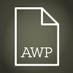 Have a question you've always wanted to ask an editor? You'll get your chance this Thursday at 2pm ET! #AskAnEditor 
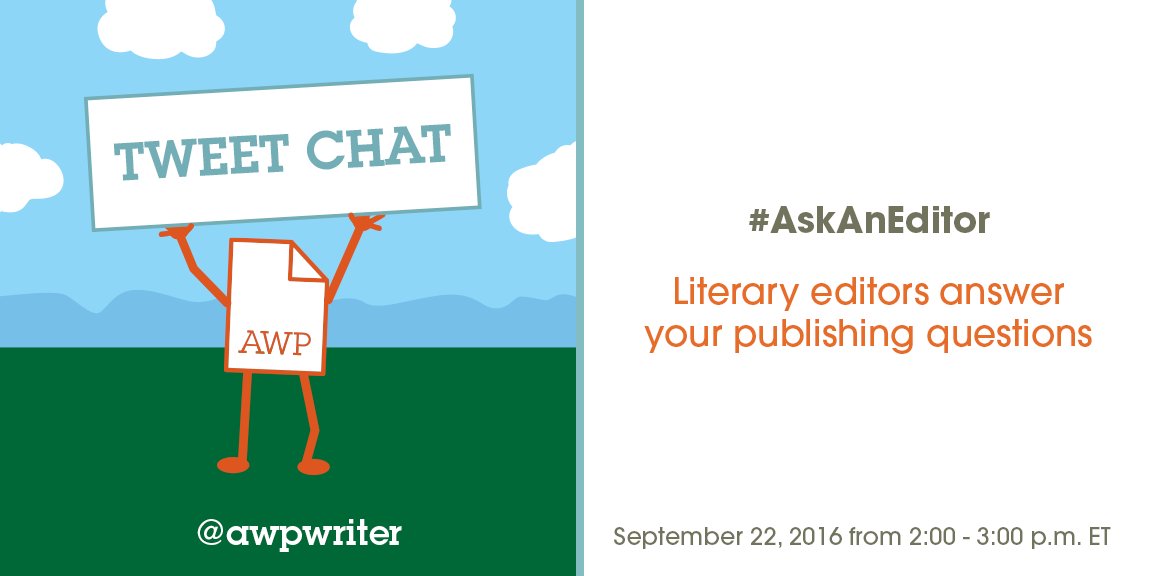 AWP ‏@awpwriter  Welcome to #AskAnEditor! Many great editors are standing by, so we hope you've got your questions ready.AWP ‏@awpwriter  With us today are editors at a variety of presses, print journals, online journals, and more. #AskAnEditorAWP ‏@awpwriter  We have Kattywompus Press @KattywompusPrs http://kattywompuspress.com/  #AskAnEditorAWP ‏@awpwriter  The Deaf Poets Society is here @thedeafpoets http://www.deafpoetssociety.com/  #AskAnEditorAWP ‏@awpwriter  And we're also being joined by Memorious @memoriousmag http://www.memorious.org/  #AskAnEditorAWP ‏@awpwriter  Editors from Noemi Press are also stopping by @Noemi_Press http://www.noemipress.org/  #AskAnEditorAWP ‏@awpwriter  Ask your burning questions to one hell of an editor from University of Hell Press @UHellPress http://universityofhellpress.com/  #AskAnEditorAWP ‏@awpwriter  One of Prairie Schooner's editors is also comin' round @TheSchooner http://prairieschooner.unl.edu/  #AskAnEditorAWP ‏@awpwriter  Editors from BatCat Press are on the prowl @BatCatPress https://batcatpress.com/  #AskAnEditorAWP ‏@awpwriter  We've also got @poetrymagazine here, ready for your questions! https://www.poetryfoundation.org/poetrymagazine  #AskAnEditorpoetrymagazine ‏@poetrymagazine  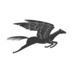 We're here for #AskanEditor for the next hour! Ask away! AWP ‏@awpwriter  And we have MANY other editors at presses, journals, and magazines who will be participating in the chat during the next hour. #AskAnEditorAWP ‏@awpwriter  Ask a question any time by using the hashtag #AskAnEditor.Minerva Rising ‏@Minerva_Rising  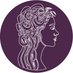 Kim Brown here answering questions for @Minerva_Rising #AskAnEditorPoet Lore Magazine ‏@PoetLoreMag  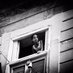 We're ready for your questions! Join in with AWP #AskAnEditorBull City Press ‏@BullCityPress  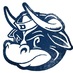 We'll be hanging out for AWP's #AskanEditor chat. Ask us anything!Green Writers Press ‏@GreenWritersPub  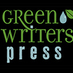 Join us now with @awpwriter for a live chat! #AskAnEditorTahoma Review ‏@TahomaReview  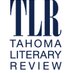 @TahomaReview is here too, ready to answer your questions. #AskAnEditorThe Talking Palmtree ‏@DRPalmerPHD  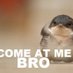 @TahomaReview do undergrads get as much play at journals? Is a grad degree abs necessary? #AskAnEditorTahoma Review ‏@TahomaReview  @DRPalmerPHD Not for us. We typically read subs b4 we look at cover ltrs. We're more interested in the writing than the writer. #AskAnEditorTahoma Review ‏@TahomaReview  @DRPalmerPHD In fact, one of the rewards of editing is finding a previously unpubl writer, no matter what level of schooling. #AskAnEditorThe Talking Palmtree ‏@DRPalmerPHD  @TahomaReview Do you have any advice on content for the current literary landscape? Magical Realism vs Genre vs "literary" #AskAnEditorTahoma Review ‏@TahomaReview  @DRPalmerPHD I crave new: new perspectives, new use of language, new views on old topics. Mix genres, OK, but keep it literary #AskAnEditorThe Talking Palmtree ‏@DRPalmerPHD  @TahomaReview thanks!Arts & Letters ‏@ArtsLettersGC  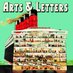 @DRPalmerPHD 90% stuff in lit mags is literary, i.e. emphasizes language / characters. Other genres may go along for the ride. #AskAnEditorThe Talking Palmtree ‏@DRPalmerPHD 60m60 minutes ago @ArtsLettersGC emphasizes language = exploring subcultures? #AskAnEditorArts & Letters ‏@ArtsLettersGC  @DRPalmerPHD By "language" I mean sentences, syntax, vocabulary, writing worth reading more than once. Subcultures = subject. #AskAnEditorGlassworks Magazine ‏@rowanglassworks  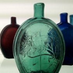 @DRPalmerPHD We have published undergrads - when the writing is strong. We don't read cover letters until after considering the work.The Cupboard ‏@TCPBRD  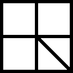 We'll be popping in on this conversation. So, you know. If you have pressing TCBP editorial questions, now is the time. #AskAnEditor Noemi Press ‏@Noemi_Press  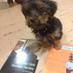 Can't wait to answer your Qs today! Answers from managing editor @sargzem & Poetry Editor Baltimore Review ‏@BaltimoreEditor  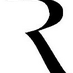 Glad to see a good number of journals represented for #AskanEditorGreen Writers Press ‏@GreenWritersPub  @DCdesign1 is on #AskAnEditor Prairie Schooner ‏@TheSchooner  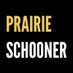 Our Managing Editor @bravenewlady is taking over the account for @awpwriter's #AskAnEditor chat now. Hit us with your burning questions!Deaf Poets Society ‏@thedeafpoets  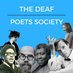 We're here and ready to rock and roll! Send your questions our way. #AskAnEditorCimarron Review ‏@cimarronreview 1h1 hour ago 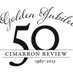 Got a question about anything CR? Let us know! Assoc. Ed. @ClarePaniccia is (a)live & standing by to field your ?'s #AskAnEditor #AWP17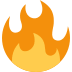 Glassworks Magazine ‏@rowanglassworks  Ed. in Chief Katie Budris of Glassworks published by the MA program at @RowanWrites - ready to answer your publishing questions #askaneditorAWP ‏@awpwriter  Question: Let’s get right to what everyone wants to know: what types of work do you currently accept? #AskAnEditorThe Florida Review ‏@TheFLReview  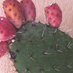 .@awpwriter poetry, prose, & graphic narrratives that use rich language. Wit & humor is a plus. https://floridareview.submittable.com/submit  #AskAnEditorThe Florida Review ‏@TheFLReview  @TheFLReview & by humor, think irony or something to that effect. #AskAnEditorThe Cupboard ‏@TCPBRD  @awpwriter Chapbook-sized collections of prose. No demands on genre but work that explores structural possibilities of prose. #AskAnEditorpoetrymagazine ‏@poetrymagazine  @awpwriter We accept poems, translations, visual poems, poetry-related prose (essays, book reviews, etc) year-round! #AskanEditorMemorious ‏@memoriousmag  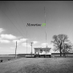 @awpwriter We are open for fiction and poetry submissions here at http://memorious.org  #AskAnEditorArts & Letters ‏@ArtsLettersGC  @awpwriter Essays and stories that evoke strong characters through distinguished prose (i.e. worth reading more than once). #AskAnEditorBull City Press ‏@BullCityPress  .@awpwriter We accept chapbooks of poetry, prose, and CNF, and Inch magazine accepts short, short poems & prose. #AskAnEditorPoet Lore Magazine ‏@PoetLoreMag  @awpwriter Poetry, reviews, and translations. Our reviews & translations are solicited only, but our Poetry is open to all #AskAnEditorBaltimore Review ‏@BaltimoreEditor  @awpwriter Poems (1-3), short stories (from flash to 5,000 words), creative nonfiction (from flash to 5,000 words).#AskanEditorTahoma Review ‏@TahomaReview  @awpwriter Poetry, Fiction (up to 10K wds), Flash, Nonfiction (up to 6K) and Flash Nonfiction #AskAnEditorStorm Cellar ‏@stormcellar  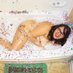 .@awpwriter we accept inventive fiction, CNF, poetry, flash, and genre-twisting wordsmithy. #AskAnEditorNoemi Press ‏@Noemi_Press  @awpwriter Noemi publishes prose & poetry books, usually via our annual contest.We also pub an Infidels series, which is more critical work45thParallel ‏@45thParallelMag  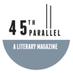 @awpwriter We open October 1st for poetry, fiction, nonfiction, hybrid genres, and comics. #AskAnEditorPlatypus Press ‏@platypus_press  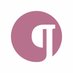 @awpwriter We read year-round for our press & journal – poems, fiction, nonfiction & are always looking for creatives to feat. #AskAnEditorAdam Clay ‏@adam__clay  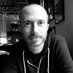 .@awpwriter at @TypoMagazine we want to consider poems from people who've read our journal and know what kind of work we publish.Kattywompus Press ‏@KattywompusPrs  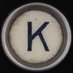 @awpwriter Mostly chapbooks, some full length & special projects, mostly poetry, always excited for subs from WOC and other underrepresentedRambutan Literary ‏@rambutanlit  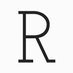 @awpwriter We accept writing and artwork from Southeast Asian creatives! All types of writing - essays, poems, etc.Touchstone Magazine ‏@TouchstoneKSU  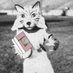 @awpwriter Flash, fiction and CNF up to 15 pages, & poetry. We exclusively publish work by undergraduate and graduate students #AskAnEditorDeaf Poets Society ‏@thedeafpoets  We look for intersectional Deaf and/or disability-focused poetry, nonfiction, fiction, hybrid, book reviews, and artwork. #AskAnEditorMinerva Rising ‏@Minerva_Rising  We're accepting fiction, creative non-fiction and poetry for our "Home" theme. Deadline is October 1st #askaneditorMinerva Rising ‏@Minerva_Rising  We are also accepting submissions for our annual chapbook and novella contest through November 1st #askaneditorCimarron Review ‏@cimarronreview  Cimarron Review is currently accepting stellar pieces of fiction, poetry, & nonfiction. We're open year-round by mail & online #AskAnEditorBatCat Press ‏@BatCatPress  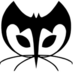 We have broad guidelines - will look at any form/size/genre - but tend to gravitate toward poetry and short prose chapbooks #askaneditorPrairie Schooner ‏@TheSchooner  We're reading for great poetry, fiction, essays, and book reviews. #AskAnEditorPoet Lore Magazine ‏@PoetLoreMag  We accept poetry, reviews, & translations. Reviews & Translations are solicited only, but poetry is open to all #AskAnEditorGlassworks Magazine ‏@rowanglassworks  @awpwriter We accept fiction, poetry, creative nonfiction, craft essays, and flash fiction/prose poetry/micro essays. #AskAnEditorBaltimore Review ‏@BaltimoreEditor  @awpwriter Poems (1-3), short stories (from flash to 5,000 words), creative nonfiction (from flash to 5,000 words).#AskanEditorDistrict Lit ‏@DistrictLit  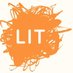 We publish poetry, fiction, & art from new & emerging writers. We want writing & art that smashes borders #AskAnEditorFloatingBridgePress ‏@fbpress  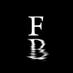 Q: What do we publish? A: We've been publishing #poetry from #WA State #poets for 20+ years through an annual chapbook contest. #AskAnEditorUHell Press ‏@UHellPress  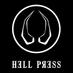 Q: What do you publish? Look for? A: Mostly poetry + memoir. All genres, voices, styles. Compelling stories + approaches! #AskAnEditorKenyon Review ‏@kenyonreview  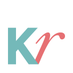 We're looking for poetry, fiction, essays, drama, translation, and excerpts. And we've just expanded our book review section. #AskAnEditorKenyon Review ‏@kenyonreview  Hesitate to use the word "content," but we're able to publish interviews, audio, blog posts, & podcasts as well as submissions. #AskAnEditorEmpty Mirror ‏@EmptyMirror  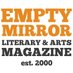 http://EmptyMirrorBooks.com  is accepting submissions of book reviews, literary essays, and art. #AskAnEditor http://emptymirror.submittable.com/submit Tiffany Marie ‏@Pretentiouswrit 1h1 hour ago 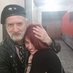 With the surge of epublishing, what is the role of acquisitions editor evolving into? #AskAnEditorArts & Letters ‏@ArtsLettersGC @Pretentiouswrit What? Please repeat question as I don't know what you mean. #AskAnEditorTiffany Marie ‏@Pretentiouswrit  @ArtsLettersGC 2 get a book published, u used 2 go through an A.E. Epublishing cuts into traditional publishing, eliminating many jobs.Arts & Letters ‏@ArtsLettersGC  @Pretentiouswrit I suppose so,. But that has little bearing on how literary journals are run. We select; we acquire; we edit. #AskAnEditorTiffany Marie ‏@Pretentiouswrit  @ArtsLettersGC As someone who wants to be an A.E., what careers are similar but evolving with the changing e/self publishing industry?Arts & Letters ‏@ArtsLettersGC  @Pretentiouswrit The terms "Self-Publishing" and "Acquisitions Editor" are mutually exclusive. #AskAnEditorKenyon Review ‏@kenyonreview We've been able to expand the amount of content we publish with our online magazine, KROnline. It's published every two weeks. #AskAnEditor Sabera ‏@TheKaatibah  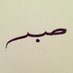 If you could solicit work from a writer who caught your eye& hasn't yet been published by your mag/press, who would you choose? #AskAnEditorDeaf Poets Society ‏@thedeafpoets  @TheKaatibah Definitely @NovicSara! We love her work. (Pssst, send your work to ussss.) #AskAnEditorSara Nović ‏@NovicSara  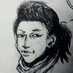 @thedeafpoets @TheKaatibah Aww, thanks guys! I definitely have you on my list for when I'm back in submit mode! 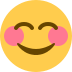 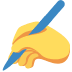 Deaf Poets Society ‏@thedeafpoets  @NovicSara @TheKaatibah Yesssss! We look forward to it! 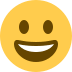 Bull City Press ‏@BullCityPress  .@TheKaatibah Ooh, tough one. (We do very little solicitation, so it's a wide field.) But I am enjoying Raven Jackson's work. #AskAnEditorUHell Press ‏@UHellPress  #AskAnEditor Recent eye-catchers: Rich Perin + Elizabeth Scott. Not-so-recent: @matthewdickman #workingonit!Noemi Press ‏@Noemi_Press  @TheKaatibah we have tons of faves, some named here! http://jacket2.org/commentary/interview-noemi-press … #AskAnEditorUHell Press ‏@UHellPress  @mizconnell here, managing editor @UHellPress, awaiting your smartie questions! #AskAnEditorMemorious ‏@memoriousmag  I'm over on Twitter answering your burning lit mag questions with Association of Writers & Writing Programs #askaneditor event!Sabera ‏@TheKaatibah  What is a topic or genre of submissions that you as an editor notice is rare to be written well? #AskAnEditorPrairie Schooner ‏@TheSchooner  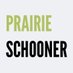 @TheKaatibah See a lot of eco-praise poems not working hard enough to tell us what we already know--that the world is beautiful #AskAnEditorJennifer Acker ‏@jen_acker  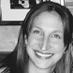 @TheKaatibah We @commonmag are looking for essays feat. places that are not standard "travel essays"; we want more reflection, more heart.UHell Press ‏@UHellPress  Mystery. We've received quite a few mystery manuscripts recently. They all seem to start bold but quickly flame out. #AskAnEditor Rambutan Literary ‏@rambutanlit  We'll be hanging out for @awpwriter's #AskAnEditor! 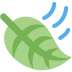 Carl Jeffrey Boon ‏@hiway61carl  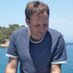 #AskAnEditor in your reading, what usually makes a narrative poem fall flat?Bull City Press ‏@BullCityPress  @hiway61carl No sense of adventurousness because it's driving too clearly toward its ending. Luxuriate in the music & details! #AskAnEditorCarl Jeffrey Boon ‏@hiway61carl  @BullCityPress weird that the luxurious seems so at odds with writing (modernist) so many of us (I am 42) have been taught to admireBull City Press ‏@BullCityPress  @hiway61carl Isn't it? Because joy of language is central to our enjoyment of so many of the classics.Poet Lore Magazine ‏@PoetLoreMag  @hiway61carl we look for poems that give an interior human experience to the exterior world so when a poem loses its rhythm or is 2 didacticCarl Jeffrey Boon ‏@hiway61carl  @PoetLoreMag well I hope you like the poems I submitted :)Poet Lore Magazine ‏@PoetLoreMag  @hiway61carl :-) I'm so glad to hear you submitted! Our Exec. Eds. receive the poems. I simply send them over ;-)The Cupboard ‏@TCPBRD  @hiway61carl Poetry that isn't aware of narrative cliches & expected arcs. We don't The Cupboard ‏@TCPBRD  @hiway61carl ... but we want poems that know what they're remixing from narrative trads & use it to good effect. #AskAnEditorNoemi Press ‏@Noemi_Press  @hiway61carl not enough momentum, getting caught up in detail without enough focus on how language is working #AskAnEditorMemorious ‏@memoriousmag  @hiway61carl lack of musicality & of a sense of tension in the overall arc and the line.#AskAnEditorStorm Cellar ‏@stormcellar  @hiway61carl The most common cause is neglecting music, over-filling sequential detail (in other words, being too prose-y).Adam Clay ‏@adam__clay  @hiway61carl @awpwriter a lack of musicality. #AskAnEditorHeliotrope Books ‏@HeliotropeBooks  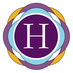 @hiway61carl @awpwriter Or makes ANYTHiNG fall flat?Cimarron Review ‏@cimarronreview  + @hiway61carl Generally we look for poems that mix concrete & abstract—avoiding work that is too direct or obvious #AskAnEditorUHell Press ‏@UHellPress  No punchline. Perspective not unique. There IS beauty in the basic / mundane, but most miss the mark. #AskAnEditor Prairie Schooner ‏@TheSchooner  This is a tough question, but lack of attention to language, rhythm, form. Show us why the narrative isn't in prose #AskAnEditor FloatingBridgePress ‏@fbpress  Should we participate in #AskAnEditor here at Floating Bridge Press? Sure, why not? Ask away!Cimarron Review ‏@cimarronreview  Any piece, regardless of genre, really stands out when it has a voice that *resonates*—curating such voice takes time & effort #AskAnEditorAmanda Sarasien ‏@AmandaSarasien  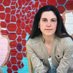 Mags that accept book reviews, what do you like to see in a pitch? How detailed if I haven't yet read the book? #AskAnEditorpoetrymagazine ‏@poetrymagazine  @AmandaSarasien We don't accept book reviews based on pitches, we have to read the full review to make a decision. 1/2 #AskanEditorpoetrymagazine ‏@poetrymagazine  @AmandaSarasien But you can always query journals to see if the book is already being reviewed 2/2 #AskanEditorDeaf Poets Society ‏@thedeafpoets  .@AmandaSarasien We focus on #criplit & look for pitches that indicate awareness of the nuances of disability representation. #AskAnEditorPrairie Schooner ‏@TheSchooner  @AmandaSarasien We prefer to read finished reviews, since we only publish just a handful & hate leading people on. #AskAnEditorAdam Clay ‏@adam__clay  .@AmandaSarasien at @kenyonreview we gravitate towards books that don't get the press they deserve. book > pitch #AskAnEditorSaberWaves Coaching ‏@saber_waves  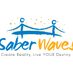 What are the benefits of going the traditional route of publishing? #AskAnEditorNoemi Press ‏@Noemi_Press  @saber_waves @awpwriter support, promotion, and mentorship from a team who are as invested as you! #AskAnEditorSaberWaves Coaching ‏@saber_waves  @Noemi_Press @awpwriter the feedback I have received is that  publisher don't market the work. How true?Noemi Press ‏@Noemi_Press  @saber_waves @awpwriter we use social media, & we send books out for reviews as well as nom for awards.We our books & want the work seen!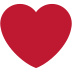 SaberWaves Coaching ‏@saber_waves  @Noemi_Press @awpwriter great. How can one see value in this before investing time and money with a publisher?Noemi Press ‏@Noemi_Press  @saber_waves @awpwriter we're a small press. we publish for the love of the work & hope authors who want to publish with us appreciate (1/2)Noemi Press ‏@Noemi_Press  @saber_waves @awpwriter the love we put in. also we never ask authors to pay us to publish them + they get discounts on author copies (2/2)SaberWaves Coaching ‏@saber_waves  @Noemi_Press @awpwriter Good. So how do you compare your services and ROI to self publishing and create space/ KDP?Noemi Press ‏@Noemi_Press  @saber_waves @awpwriter we are not a service. we are a small press publisher. we encourage people to publish where they feel their work fitsSaberWaves Coaching ‏@saber_waves  @Noemi_Press @awpwriter thank you Noemi. How do I contact you?Arts & Letters ‏@ArtsLettersGC 7 @saber_waves One advantage of regular publishing: no affirmation beats having time and/or money invested in one's work. #AskAnEditorAndrea McFarland ‏@Ak_mcfarland  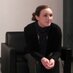 @poetrymagazine What subjects do your editors wish they saw addressed more often through poetry? #AskAnEditorpoetrymagazine ‏@poetrymagazine  @Ak_mcfarland Good Q! Hard to think of a subject that isn't addressed through poetry! Did you have anything in mind? #AskanEditorAndrea McFarland ‏@Ak_mcfarland  @poetrymagazine Not particularly. I only wondered if you might see some topics so frequently (like romantic love) you crave variety.District Lit ‏@DistrictLit  @Ak_mcfarland @poetrymagazine we know you didn't ask us, but we love seeing science poetry & strong narratives in fiction #AskAnEditorAndrea McFarland ‏@Ak_mcfarland  @DistrictLit @poetrymagazine Thank you for the insight :)! That is very helpful.Mindy Friddle ‏@mindyfriddle  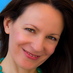 How about longer stories, 25 to 35 pages, 8,500+ words? #askaneditorMemorious ‏@memoriousmag  @mindyfriddle we're open to longer stories but they need to keep the reader scrolling!#AskAnEditorMinerva Rising ‏@Minerva_Rising  @mindyfriddle Our novella contest accepts submissions up to 40,000 words #AskAnEditorJennifer Acker ‏@jen_acker  @mindyfriddle @commonmag publishes long stories in print, stories that need to breathe and expand and every word is relevant. #AskAnEditorPrairie Schooner ‏@TheSchooner If it's longer than 25, it better be doing something ambitious to keep us in, but we have faith in y'all. Send the long stuff! #AskAnEditor Ashley Strosnider ‏@bravenewlady  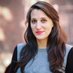 For the next hour or so, find me over at @TheSchooner with my take on @awpwriter's #AskAnEditor chat questions!Jennifer Acker ‏@jen_acker  Currently at the helm for @commonmag for @awpwriter #AskAnEditor. Ask away!District Lit ‏@DistrictLit  District Lit is here too and ready for your questions! #AskAnEditorAdam Clay ‏@adam__clay  something my students often want to know: what advice would you give to someone wanting to start a journal? @awpwriter #askaneditorNoemi Press ‏@Noemi_Press  @adam__clay @awpwriter organization from the start is key! clearly defined roles. use the tools available-- slack, other apps #AskAnEditorBull City Press ‏@BullCityPress  @Noemi_Press @adam__clay We second using Slack or some tool that facilitates great (and publically archived) conversations! #AskAnEditorPrairie Schooner ‏@TheSchooner  @adam__clay @awpwriter Read lots of journals first, figure out what you can do that others aren't, define your purpose ASAP #AskAnEditorRoss White ‏@rosswhite  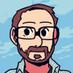 .@adam__clay Ask yourself if you're in for a five-year commitment. Then, staff other mags for a few yrs to develop your vision. #AskAnEditorBaltimore Review ‏@BaltimoreEditor  @adam__clay @awpwriter Volunteer as a reader/editor for a journal. Best way to see the other side. Conferences, like AWP. #AskanEditor ☮Shaindel Beers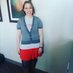 @BaltimoreEditor @adam__clay @awpwriter Seeing the other side also helps you accept rejection better. You understand you can't take them allDeaf Poets Society ‏@thedeafpoets  .@adam__clay @awpwriter Network. The size of @thedeafpoets staff has helped us our reach of Deaf & disabled writers & artists. #AskAnEditorMemorious ‏@memoriousmag  @adam__clay first volunteer with a journal they admire! Now possible to do from anywhere.The Cupboard ‏@TCPBRD  @adam__clay @awpwriter Put effort into your legitimacy. Have a 5-year growth plan & a plan for marketing authors. #AskAnEditorTahoma Review ‏@TahomaReview  @adam__clay @awpwriter So many things: define your audience, what's your lit philosophy, write a mission statemt & a biz plan, #AskAnEditorMinerva Rising ‏@Minerva_Rising  @adam__clay @awpwriter Start the type of journal you want to read. Don't be intimidated by other journals. #AskAnEditorBeech St. Review ‏@beech_street  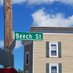 @Minerva_Rising @adam__clay @awpwriter we couldn't say this any better.Rambutan Literary ‏@rambutanlit  @adam__clay @awpwriter Do not be afraid to reach out for assistance. You want all the help you can get! #AskAnEditorPlatypus Press ‏@platypus_press  @rambutanlit @adam__clay @awpwriter this, we’ve found the literary community to be very welcoming and helpful :) #AskAnEditorRambutan Literary ‏@rambutanlit  @platypus_press @adam__clay It's also a way to increase readership through editors' contacts (aka Twitter followers)! #AskAnEditorAleyna Rentz ‏@aleyna_rentz  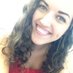 @adam__clay @thefirstdark @awpwriter look at other journals, determine what's missing, aim to fill that gapThe Shallow Ends ‏@TheShallowEnds  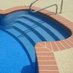 @adam__clay @awpwriter Treat the writers & the work they submit with the same respect & care that you hope for when submitting your work.John Milas ‏@johnwlits  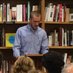 @adam__clay @awpwriter Be prepared to work.Arts & Letters ‏@ArtsLettersGC  @adam__clay Look closely at other journals. Find a niche. And get someone with real design/typography experience on board. #AskAnEditorPoet Lore Magazine ‏@PoetLoreMag  After volunteering/working at one for a few years, ask yourself what a new journal would contribute to the lit world? #AskAnEditor Poet Lore Magazine ‏@PoetLoreMag  And by that I mean, use that question to develop your mission/purpose - find the niche that isn't exposed & publish it #AskAnEditor Shari Crane,M.D. ‏@scranemd 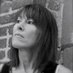 Wondering how the #litmags here editorially watch out for #appropriation of #NativeAmerican culture in #poetry? Thank you. #AskAnEditor Storm Cellar ‏@stormcellar  @scranemd mags w/o big resources, besides refusing obv. stereotypes, mainly rely on author self-ID, e.g. cover letter. #AskAnEditorShari Crane,M.D. ‏@scranemd  I wonder if there could be a low-cost way to collaborate or assist lit mags to avoid appropriation, expand readership? @stormcellarStorm Cellar ‏@stormcellar  @scranemd Sounds like you're volunteering to connect first peoples authors w/receptive publishers? Readership seems a separate question(?). Shari Crane,M.D. ‏@scranemd  @stormcellar You're right about readership as a second question. Perhaps it would expand as lit mags become more culturally accessible?Storm Cellar ‏@stormcellar  @scranemd perhaps.Shari Crane,M.D. ‏@scranemd  @stormcellar I'd be happy to help with those connections.Storm Cellar ‏@stormcellar  @scranemd sounds like a great new website & outreach org. (native author resources dot com ??)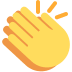 Deaf Poets Society ‏@thedeafpoets  @scranemd @awpwriter making your editorial board culturally diverse also helps.Shari Crane,M.D. ‏@scranemd  That's a very good point. Several poets in my advanced critique group asked what "rez" meant, thought it a typo. @thedeafpoets @awpwriterDeaf Poets Society ‏@thedeafpoets Sep 23 @scranemd @awpwriter which is why we as a staff are diverse also. It makes for productive dialogue!Deaf Poets Society ‏@thedeafpoets  @scranemd @awpwriter interesting. As a disability lit mag, the nuances of a particular cultural identity + disability is important to us.Baltimore Review ‏@BaltimoreEditor  @scranemd We try hard to be sensitive to appropriation of any kind. We Google writers, talk to them, or shy away if we have concerns.Shari Crane,M.D. ‏@scranemd  Great that this is already on your radar! @BaltimoreEditorMichael Schmeltzer ‏@mschmeltzer01  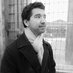 Hey #WA state poets, I'm answering q's for #AskAnEditor over at @fbpress! Get at me! Want to know if I'm in my pj's still? Ask away!Cimarron Review ‏@cimarronreview  One for y'all—what's a typical day look like at your respective journals? @ CR, we're all about Spotify, reading subs, & snacks #askaneditorpoetrymagazine ‏@poetrymagazine  @cimarronreview Seconding snacks! Also lots of proofreading, emailing, reading poems, and InDesign. #AskanEditorNoemi Press ‏@Noemi_Press  @poetrymagazine @cimarronreview but what snacks? #importantquestions Noemi is a Hot Cheetos & Takis kinda crew 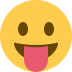 Cimarron Review ‏@cimarronreview  @Noemi_Press @poetrymagazine I'm about those ranch veggie straws this week. Next week, who knows #AskAnEditor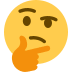 Cimarron Review ‏@cimarronreview  @poetrymagazine So many emails! #AskAnEditorPrairie Schooner ‏@TheSchooner  @cimarronreview @poetrymagazine SO MANY EMAILS Storm Cellar ‏@stormcellar  @poetrymagazine @cimarronreview InDesignin' So Hard™Adam Clay ‏@adam__clay  .@cimarronreview at @TypoMagazine we tend to read stuff in waves. some weeks are quiet while others are busy #AskAnEditorJennifer Acker ‏@jen_acker  @cimarronreview Coffee; reading subs/ editing in am quiet; lunch mtngs in @AmherstCollege caf; desk nap; study break; desk nap; interns chatPlatypus Press ‏@platypus_press  @cimarronreview agreed, music, lots of reading, and plenty of design work! Did we forget the emails, lots of those as well! #AskAnEditorPrairie Schooner ‏@TheSchooner  Day in the life: clever interns reading, @kwamedawes DJing some Bob Marley, copious coffee, @AfricanPoetryBF books everywhere. #AskAnEditor Glassworks Magazine ‏@rowanglassworks  @cimarronreview at GW it's reading subs, pizza, discussing subs, pizza, proofing galleys, more pizza... #AskAnEditorCimarron Review ‏@cimarronreview  @rowanglassworks always pizza, always #AskAnEditor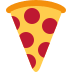 UHell Press ‏@UHellPress  Typical day: edit, communicate w/authors, add to our author toolkit, read books + blogs, plan small press community building! #AskAnEditorBatCat Press ‏@BatCatPress  Typical day: we are always reading and constantly practicing our physical craft: binding/setting type/printing/marbling/etc. #askaneditorPoet Lore Magazine ‏@PoetLoreMag  Typical day: research grants, work on donor program, process subs, tweet, FB, promote event, repeat. I need staff... #AskAnEditorErica Trabold ‏@ericatrabold  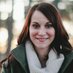 Shamelessly using the #AskAnEditor event to find new submission opportunities. Thank you to all the editors participating!Sabera ‏@TheKaatibah  What's the hallmark feature of your press/org/mag/journal? #AskAnEditorMinerva Rising ‏@Minerva_Rising  @TheKaatibah We are committed to working women writers to hone and develop their craft #AskAnEditorNoemi Press ‏@Noemi_Press  @TheKaatibah I think one of our hallmarks is interrogation. We are looking for authors interested in writing towards discovery #AskAnEditorTahoma Review ‏@TahomaReview  @TheKaatibah Transparency. We post all submission stats & paymts. We are committed to communicating w/ writers. #AskAnEditorBatCat Press ‏@BatCatPress @TheKaatibah The physicality of our books/chapbooks. We sweat over every design detail, and make everything by hand. #askaneditorStorm Cellar ‏@stormcellar  .@TheKaatibah connecting widely while staying on-mission to be a journal of safety and danger w/regional rhizomes. Bein' weird. #AskAnEditor	Glassworks Magazine ‏@rowanglassworks  @TheKaatibah We offer writers a chance to reflect on their work in Looking Glass, an online feature #AskAnEditorCimarron Review ‏@cimarronreview  + @TheKaatibah CR is fiercely passionate about creating a beautiful print magazine that features established & emerging writers #AskAnEditorPrairie Schooner ‏@TheSchooner We're really interested in language that moves, stories that transport--always seeking a diverse range of voices & cultures #AskAnEditor Prairie Schooner ‏@TheSchooner  We're firmly planted in the Midwest, but we want to read the whole world. #AskAnEditorCimarron Review ‏@cimarronreview A+ and in much agreement! (Wait, is Oklahoma the midwest... Where are we...) Regardless, submit submit! #AskAnEditor Prairie Schooner ‏@TheSchooner  @cimarronreview What is the Midwest, anyway?Cimarron Review ‏@cimarronreview  @TheSchooner Oh no, this discussion is going to require a bunch more hashtags #AskAnEditor #arewereal #whatislifeRebecca Longenecker ‏@BeccaLong2  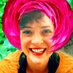 @poetrymagazine Do you consider an author's previous publications when considering their submission? #AskanEditorpoetrymagazine ‏@poetrymagazine  @BeccaLong2 Nope! We're looking at the poems in the submission. If a poem gets us excited, we take it! #AskAnEditorBeech St. Review ‏@beech_street  @BeccaLong2 couldn't care less. We don't even look @ bios until after we accept a poem, & specifically ask for no cover letter. #AskAnEditor ☮Shaindel Beers ☮ ‏@shaindelr  I'm ready for #AskAnEditor ... I mean, I'm here with coffee, right?Carl Jeffrey Boon ‏@hiway61carl  #AskAnEditor but why am I asking this? I barely know how to use Twtter #problemsforpeopleborninthe70sUHell Press ‏@UHellPress  Q: What makes a good 1rst impression? A: Smart, sharp, edited intro email w/clear intent. Solid, complete manuscript. #AskAnEditorJen Maidenberg ‏@JenMaidenberg  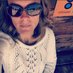 Following #AskAnEditor to see who is publishing hybrid, multi-genre. Would love to read and #submit more!Glassworks Magazine ‏@rowanglassworks  @JenMaidenberg We'd love to publish more hybrid/multi-genre works! We publish multi-media online and hybrids in print. #AskAnEditorGlassworks Magazine ‏@rowanglassworks  @JenMaidenberg Hybrid needs to be intentional though. We should be able to see how the multi-genre is enhancing the content. #AskAnEditorJen Maidenberg ‏@JenMaidenberg  @rowanglassworks thanks for the reply. I'm a South Jersey native hybrid writer. ;)Glassworks Magazine ‏@rowanglassworks  @JenMaidenberg Check out our website and submit! We invite our published local authors to read at bi-annual events.Storm Cellar ‏@stormcellar  .@JenMaidenberg Yes! to genre-bending, if purposeful, surprising. (We don't have a separate #submit category, need heads-up.) #AskAnEditorThe Cupboard ‏@TCPBRD  @JenMaidenberg This is @TCPBRD's game! In chapbook and sideboard-serving size. #AskAnEditorUHell Press ‏@UHellPress  Curious about where other small presses see themselves in 5 years. What are you doing to create community? #AskAnEditorThe Cupboard ‏@TCPBRD  @UHellPress @awpwriter Also want to embrace slippage between presses: we'd like to collab in marketing authors w/ other presses.#AskAnEditorNoemi Press ‏@Noemi_Press  @TCPBRD @UHellPress @awpwriter Yes! We can't pub all our fave authors' books but we still want good work at good work promoted! #AskAnEditorNoemi Press ‏@Noemi_Press  @UHellPress we focus a lot on mentorship at Noemi, both working w/emerging writers & editors. #AskAnEditorThe Cupboard ‏@TCPBRD  @UHellPress @awpwriter We handle our own distribution ATM--would like to have titles in indie bookstores in the next 5 years. #AskAnEditorfowlpoxpress.ca ‏@VirgilKay  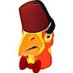 @UHellPress @awpwriter I see myself in a hospital ward searching the nurses station for coffee.Poet Lore Magazine ‏@PoetLoreMag We always give 1 pg publicizing new books by PL authors in our mags, we also try to prioritize reviews of our PL poets #AskAnEditor Prairie Schooner ‏@TheSchooner Featuring a list of new books by past contribs each fall & spotlights on our blog. Our weekly newsletter keeps us connected! #AskAnEditor Alisha Lumea ‏@AlishaLumea  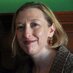 RT @kenyonreview: We're looking for poetry, fiction, essays, drama, translation, and excerpts...just expanded book review sect #AskAnEditorJennifer Acker ‏@jen_acker  People often ask if @commonmag is interested in X place. We love ALL places: as long as central/necessary to story/chars/lang. #AskAnEditorJason Gray ‏@jasonmgray  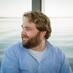 How do you feel about asking for revisions on pieces you’re thinking of accepting? #AskAnEditorBaltimore Review ‏@BaltimoreEditor  @jasonmgray We frequently work with writers on revisions, if we feel strongly that a piece should be published. #AskanEditorPrairie Schooner ‏@TheSchooner  @BaltimoreEditor @jasonmgray We do too, but with very directed suggestions. & if we're this close, we're serious!Storm Cellar ‏@stormcellar  .@jasonmgray We ask for revisions on <10%, and never major/structural. Mostly endings. #AskAnEditorSeth Sawyers ‏@sethsawyers  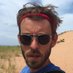 @stormcellar @jasonmgray As a reader, I too find it's often that last line or so that will make or break an otherwise great submission.Arts & Letters ‏@ArtsLettersGC  @sethsawyers @stormcellar @jasonmgray True, assuming one gets that far. If first two bites of pie tastes bad … #AskAnEditorNoemi Press ‏@Noemi_Press  @jasonmgray every book we receive goes through an editing process. Discussion creates amazing work. #AskAnEditorDeaf Poets Society ‏@thedeafpoets  @jasonmgray We've found line edits can really sharpen most prose pieces, even the ones we loved at first sight. #AskAnEditorMemorious ‏@memoriousmag  @jasonmgray we very often work on revisions with fiction. Poetry sometimes, but usually for a small change holding back a yes.#AskAnEditorUHell Press ‏@UHellPress  @jasonmgray #AskAnEditor Now we only give fbdk to those asking (rejections) + spend our time w/authors + manuscripts we've accepted.Tahoma Review ‏@TahomaReview  @jasonmgray Yes, def. Writing & editing is a collaborative process for us. We defer to the writer, but often make suggestions #AskAnEditorUHell Press ‏@UHellPress  We've done this + it hasn't gone well. Also gave in-depth fdbk on manuscripts we weren't accepting but still liked. #notime #AskAnEditor Jennifer Acker ‏@jen_acker  @TahomaReview @jasonmgray Agreed. Editing is a conversation & is key to publishing at all levels. BatCat Press ‏@BatCatPress  @jasonmgray We rarely ask for revisions due to our extremely tight yearly schedule. Light edits only. #askaneditorSian Griffiths ‏@BorrowedHorses  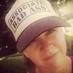 @jasonmgray As a writer, I'm glad when an editor asks. The suggestions almost always make the piece better.Jennifer Acker ‏@jen_acker  @jasonmgray Do this often. We work closely w authors @commonmag and are not afraid to reach out with our ideas to see if there's a match.Beech St. Review ‏@beech_street  @jasonmgray if we liked a poem enough to accept it, we liked the version we read. So for us, asking for revisions is unnecessary.Kattywompus Press ‏@KattywompusPrs  @jasonmgray We sometimes do for mss we accept, typically author's choice, but everything depends on the specific book #AskAnEditorPoet Lore Magazine ‏@PoetLoreMag At PL, our Exec. Ed. Jody Bolz provides insightful & incisive editorial suggestions to develop a small % of poems we take #AskAnEditor UHell Press ‏@UHellPress We work diligently, tirelessly w/all authors to polish all manuscripts we publish. #Committed2Success #AskAnEditor Memorious ‏@memoriousmag  #AskAnEditor shall we talk about the simultaneous submissions question? We firmly say yes to them!The Cupboard ‏@TCPBRD  @memoriousmag Love those simsubs! Love 'em a little bit less when we accept/reject a work & hear it's already pubbed elsewhere. #AskAnEditorTahoma Review ‏@TahomaReview  @TCPBRD @memoriousmag Agreed. Since the acceptance rate of most journals is abt 1%, it only make sense. #AskAnEditorNoemi Press ‏@Noemi_Press  @TCPBRD @UHellPress @awpwriter Yes! We can't pub all our fave authors' books but we still want good work at good work promoted! #AskAnEditorpoetrymagazine ‏@poetrymagazine  @memoriousmag Agreed! We're fine w/ simultaneous submissions. We just ask for notification when work is accepted elsewhere. #AskAnEditorArts & Letters ‏@ArtsLettersGC  @memoriousmag Most journals have given in to sim. submissions: they should. Or offer something in return for exclusivity. #AskAnEditorBeech St. Review ‏@beech_street @memoriousmag we aren't able to offer monetary compensation, and we can't promise a blazing fast turnaround, so we happily take sim-subs.Cimarron Review ‏@cimarronreview Same here! Simultaneously submit those pieces—just notify us by email ASAP if they're accepted elsewhere! #AskAnEditor 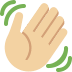 Sundog Lit ‏@SundogLit  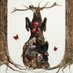 #Askaneditor, eh? Okay, we'll bite. What questions have you been burning to ask us?Jennifer Acker ‏@jen_acker  Expert tip on where @commonmag to submit first: Dispatches. Always looking for fresh voics. #AskAnEditor http://www.thecommononline.org/dispatches Synder-gourd ‏@JoeCostal  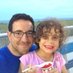 #AskanEditor so sometimes I'm all like why not be delightful and clever in a query letter, I'm delightful and clever in real life (1 of 2).Synder-gourd ‏@JoeCostal  #AskanEditor but then all I hear is "keep it simple, silly face. Editors don't care." How important is an engaging cover letter? (2 of 2)Cimarron Review ‏@cimarronreview  + @JoeCostal We require a CL over here @ CR, but we agree w/ past advice—simple is best practice for all involved #AskAnEditorPoet Lore Magazine ‏@PoetLoreMag We love a cover letter that shows you've read the journal. It isn't necessary, but it's nice. #AskAnEditor Glassworks Magazine ‏@rowanglassworks  @JoeCostal For us, simple! Put your time and effort into making the lit engaging and keep the cover letter to the point. #AskAnEditorArts & Letters ‏@ArtsLettersGC  @JoeCostal Cover letters are a formality. But impolite not to include. They shouldn't sway editors. #AskAnEditorG. E. Gallas SPX B10 ‏@gegallas  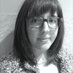 Scanning the #AskAnEditor hashtag for interesting tidbits.........FloatingBridgePress ‏@fbpress  Q: Has being a regional press inhibited you? A: Nope! :) The sheer talent found in the state, even just one city, is amazing! #AskAnEditorThe Shallow Ends ‏@TheShallowEnds  Hi, friends! Eloisa (EIC) here. If you have any questions about The Shallow Ends today, feel free to ask! #AskAnEditor @awpwriterSequestrum ‏@SequestrumLit  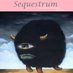 Best advice: "Write. Rewrite. When not writing or rewriting, read. I know of no shortcuts." - Larry L. King #AskAnEditor